ГОУ № 1279Конспект занятия«Что такое экономика?»Составитель:воспитатель гр. № 4Исхакова Ф.Р.Москва2010 годЧТО ТАКОЕ ЭКОНОМИКА?Цели:-	экономика есть главное условие и основной источник обеспечения жизнедеятельности
людей;-	ознакомление   с   явлениями   социальной   действительности   (понимание   и   оценка
окружающего предметного мира);трудовое воспитание (работа, ее результат, индивидуальный и коллективный труд, цена,
стоимость и главное - уважение к людям, умеющим хорошо трудиться и честно
зарабатывать деньги и др.);игровая деятельность (закрепление знаний о жизни людей, их труде);воспитание необходимых качеств у детей (бережное отношение к предметному миру:
игрушкам, книгам, живой и неживой природе, ко всему, что окружает ребенка);формирование навыков разумного поведения и потребностей адекватных жизненных
ситуаций (ребенок просит купить слишком дорогую вещь, надо немножко подождать).Ребята! Я хочу прочитать вам не совсем обычную книжку. В ней написано о том, что. такое бизнес, почему денег всегда бывает мало и как их лучше тратить, что такое дефицит и почему растут не только грибы, но и цены, а также о многом-многом другом, не менее интересном и важном не только для больших, но и для маленьких.Наверняка вы не раз слышали слово ЭКОНОМИКА и, может быть, уже знаете, что слово это греческое и переводится как "умение вести домашнее хозяйство". Сейчас этим словом называют "хозяйство всей страны". От умелого ведения хозяйства (будь то маленькая семья или целое государство) зависит очень многое: и то, как мы питаемся и одеваемся, и то, чему мы учимся, и то, как мы ведем себя в обществе, и то, сколько нам приходится работать и сколько отдыхать, и т.д.Поэтому знания об экономике так необходимы каждому. А чтобы получить эти знания, нужно быть любознательным человеком и не лениться думать и размышлять, а также читать книги, похожие на эту. Ручаемся, что она не покажется вам скучной. Тем более что главным героем в ней будет очень смышленый медведь.Зовут его Миша, он - хозяин магазина, в котором любят бывать лесные жители, и фабрики, где изготавливается мебель для птиц, зверей и насекомых. Его знают также многие мальчики и девочки, которые хотя бы иногда читали журнал "Миша". А поскольку читателей у журнала очень много, наш Миша сразу получил широкую известность и даже завоевал популярность. Многие ребята посылают ему письма, в которых много рисунков, посвященных Мише и его бизнесу. Мишины истории уже давно пересказываются лесными жителями, в них появляются все новые и новые действующие лица. Бывает, что сам Миша, когда слышит в очередной раз какую-нибудь из них, узнает о себе все новые и новые подробности. И, наверное, вам будет интересно прочитать эти поучительные истории.Приглашаю вас в Мишину берлогу, послушать рассказы об экономике. А чтобы лучше во всем разобраться, не забудьте ответить на вопросы из задачника мудрого Филина.ИСТОРИЯ О ТОМКак Миша из покупателя превратился в продавцаО том, с чего нужно начинать,если хочешь организовать свое дело,и как определить, что в этом деле самое главноеКак-то раз, проснувшись после зимней спячки, вылез Миша из любимой берлоги и глазам своим не поверил: такая красота вокруг - просто дух захватывает! Весь лес словно вымытый стоит, переливаясь всеми цветами радуги в лучах нежного мартовского солнышка. Ветки берез, сосен, елей так четко вырисовываются на фоне сияющего голубизной неба, что кажется, будто они выписаны мастерской рукой художника и служат декорацией для сказочного спектакля, в котором все волшебное: и этот лес, и небо, и белый-пребелый снег, от которого, если на него долго смотреть, аж глаза зажмуриваются...Весь день Миша катался на санках, кувыркался в снегу, и вот результат: к вечеру у него заболело горло. Срочно нужны чай с малиновым вареньем и горячее молоко! Но в берлоге ничего этого не оказалось. Побрел Миша на лесной рынок, а там уже никого нет - поздно пришел. Побежал Миша в магазин к Винни-Пуху - и тут неудача, на дверях записка: "Ушел в свой родной лес на день рождения осленка Иа". "Эх, - огорчился Миша, - был бы у меня свой магазин, всего бы вдоволь было". И решил он открыть свой магазин. Сказано - сделано. На следующий день рано-рано утром Миша, хотя еще и чувствовал себя не очень хорошо, чисто вымел берлогу, установил посредине прилавок, поставил на него найденные на лесной свалке чугунные весы и важно уселся ждать покупателей.Забежал к Мише Зайчик - внук старого Зайца.Ты что, в снежки играть не идешь?Не могу, я теперь - хозяин магазина. Видишь, торгую.Торгуешь? А чем ты торгуешь?Почесал Миша затылок, а ответить-то и нечего и торговать нечем. Зайчик постоял-постоял, пожал плечиками и убежал. Расстроился Миша, чуть не плачет. Стал он думать-гадать: отчего же у него ничего не получается?Думал-думал и наконец понял, что главное в магазине - не весы, не прилавок и даже не продавец, а то, чем торгуют, - ТОВАР.Товар - продукт труда, произведенный для продажи.Забегал Миша по берлоге, ищет, что выложить на прилавок. Нашел дырявый резиновый мячик, хотел его на прилавок положить, да вовремя спохватился: кому же такое старье нужно? Подумал было свою шубу продать, да шуба самому пригодится. И вспомнил Миша, что в дальней кладовке у него несколько бочонков меда припрятано. Что может быть вкуснее и полезнее меда для любого лесного жителя! Выкатил Миша пять бочонков из кладовки, расставил их на прилавке и уселся ждать покупателей. Глядит он на мед и думает: "Странное дело! Когда я мед в лесу собирал - этобыл просто мед диких пчел. Когда мед в кладовке лежал - это был просто мед запасливого медвежонка".Миша облизнулся и стал думать дальше: "А как только я бочонок меда на прилавок поставил, он уже стал не просто медом, а товаром. Значит, товар - это то, что можно купить и продать".Но тут Мишины думы прервал новый гость - Ежонок. Он купил баночку меда для своего любимого старого дедушки.Так началась торговля в Мишином магазине. И скоро на прилавке этого магазина стояли не только бочонки с душистым медом, но и много других вкусных товаров. А где Миша раздобыл их? Об этом ты узнаешь в следующей истории.А теперь мы предлагаем тебе заглянуть в одну очень умную книгу, которую начинающему бизнесмену Мише подарил мудрый Филин, узнавший от лесной сплетницы Сороки новость об открытии магазина. Он сказал, что эта книга, хотя и называется скучно "Задачник", поможет Мише (и тебе тоже) овладеть новыми знаниями в области экономики.ЗАДАЧНИК МУДРОГО ФИЛИНА1. Отгадай загадку:Угадай, как то зовется, Что за деньги продается. Это не чудесный дар, А просто-напросто...Вспомни   сказку   братьев   Гримм   "Король-Дроздобород"   -   о капризной принцессе, которой пришлось продавать на базаре горшки. Как можно назвать эти горшки?Воспитатель предлагает детям внимательно рассмотреть иллюстрации с изображением предметов окружающего мира. И ответить, что можно купить?
Почему не все можно купить и продать? Как ты считаешь, что еще не продается и
не покупается?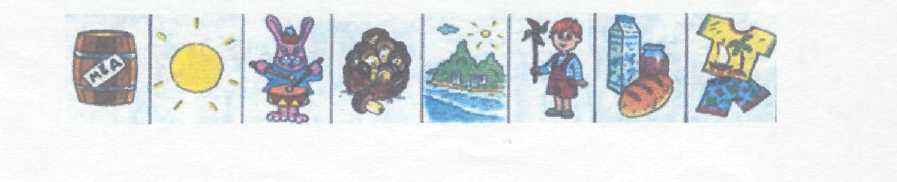 